ΕΛΛΗΝΙΚΗ ΔΗΜΟΚΡΑΤΙΑ                                                                             Καλλιθέα    20/2 /2019ΝΟΜΟΣ ΑΤΤΙΚΗΣΔΗΜΟΣ ΚΑΛΛΙΘΕΑΣ                                                                                Αριθ. Πρωτ :  10227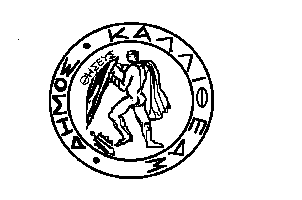 ΔΙΕΥΘΥΝΣΗ     :ΠΟΛΙΤΙΣΜΟΥ ΠΑΙΔΕΙΑΣ                             & ΝΕΑΣ ΓΕΝΙΑΣ                ΤΜΗΜΑ             : ΒΙΒΛΙΟΘΗΚΗ                               			                           ΤΑΧ. Δ/ΝΣΗ	: ΑΝΔΡΟΜΑΧΗΣ 86Α                                                                                                                          ΑΡΜΟΔΙΟΣ       : ΜΑΡΙΑ ΒΑΡΔΑΒΑ     					           ΤΗΛΕΦΩΝΟ     : 2109570001           	ΕMAIL                :m.vardava@kallithea.gr  ΘΕΜΑ  : “Περί έγκρισης διενέργειας και πραγματοποίησης εκδηλώσεων της Δημοτικής Βιβλιοθήκης της  Δ/νσης  Πολιτισμού, Παιδείας & Νέας Γενιάς προς εξειδίκευση πιστώσεων''                             Σας παρακαλούμε, κατά την προσεχή συνεδρίαση του Δημοτικού Συμβουλίου, όπως συμπεριλάβετε και το θέμα που αφορά στην έγκριση διενέργειας/πραγματοποίησης  προμηθειών και εργασιών  για τις ανάγκες λειτουργίας Υπηρεσιών   του Δήμου Καλλιθέας έτους 2019, σύμφωνα με τις διατάξεις του άρθρου 65 παρ. 1   Ν.3852/2010 σε συνδυασμό με τις ισχύουσες διατάξεις της παρ 1 άρθρου 203 του ν.4555/19-07-2018, σύμφωνα με τις οποίες :       ΄΄……………Για την άσκηση της αρμοδιότητας αυτής δεν απαιτείται προηγούμενη απόφαση συλλογικού οργάνου, εκτός αν αυτή είναι απαραίτητη, προκειμένου να επιτευχθεί η απαιτούμενη εξειδίκευση της πίστωσης. Στην τελευταία αυτή περίπτωση, πριν από την απόφαση του δημάρχου, προηγείται σχετική απόφαση του δημοτικού συμβουλίου. Εξειδικευμένη θεωρείται η πίστωση, όταν κατονομάζεται ρητά η συγκεκριμένη δαπάνη για την οποία προορίζεται και προσδιορίζεται στο αναλυτικότερο δυνατό επίπεδο κωδικοποίησης του προϋπολογισμού».’’Εσωτερική Διανομή                                                                                        -   Γρ. Δημάρχου                                                                                         O ΑΝΤΙΔΗΜΑΡΧΟΣ                             -   Γρ. Γεν. Γραμματέα-   Δ/νση Κοιν. Πολιτικής                                                                                        -   Τμ. Προμηθειών & Αποθηκών -  Τμ. Προϋπολογισμού και Εκκαθάρισης δαπανών                        ΕΜΜΑΝΟΥΗΛ ΚΩΣΤΑΚΗΣ     ΠΕΡΙΓΡΑΦΗ    ΠΡΟΜΗΘΕΙΑΣ/ΕΡΓΑΣΙΑΣ/ ΕΚΔΗΛΩΣΕΩΣ ΠΡΟΣ ΕΞΕΙΔΙΚΕΥΣΗ ΤΗΣ ΠΙΣΤΩΣΗΣΚ.Α και ΤΙΤΛΟΣ ΠΡΟΫΠ/ΣΜΟΥΣΥΝΟΛΙΚΟ  ΠΟΣΟ ΔΑΠΑΝΩΝ ΕΚΔΗΛΩΣΕΩΣ ΣΕ ΕΥΡΩΠραγματοποίηση  3 παραστάσεων αφήγησης με μουσική σε τρία σημεία της Καλλιθέας .Η παράσταση θα γίνει στο πλαίσιο των  εκδηλώσεων  της Βιβλιοθήκης σε εξωτερικούς χώρους.. Οι παραπάνω εκδηλώσεις θα πραγματοποιηθούν από τις 10/6 έως 18/6 του 2019         15.6471.0001Πολιτιστικές Εκδηλώσεις1040,00  Θεατρικό δρώμενο, με ζωντανή μουσική, μεσαιωνικές μάχες, ιππότες και άλογα, όπου μέσα από τον έμμετρο και κωμικό του στίχο, προάγει το πνεύμα της ομαδικότητας, της φιλίας και της αρμονικής διαβίωσης. Οι μικροί μας φίλοι με τους συνοδούς τους, γίνονται μέρος μιας περιπέτειας στο δάσος, φτιάχνουν μαγικά φίλτρα μαζί με του ήρωες του έργου και βοηθάνε όλοι μαζί στην εύρεση της χαμένης Ευτυχίας, που ψάχνουμε όλοι. Θα πραγματοποιηθεί στο πάρκο της Πλ. Δαβάκη στα πλαίσια των εκδηλώσεων της Δημοτικής Βιβλιοθήκης σε εξωτερικό χώρο τον Ιούνιο 201915.6471.0001Πολιτιστικές Εκδηλώσεις1.178,00